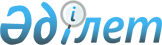 О внесении изменения в приказ Министра экономического развития и торговли Республики Казахстан от 6 июня 2011 года № 157 "Об утверждении Правил оценки корпоративного управления в контролируемых государством акционерных обществах"Приказ Министра национальной экономики Республики Казахстан от 7 ноября 2018 года № 61. Зарегистрирован в Министерстве юстиции Республики Казахстан 8 ноября 2018 года № 17717
      В соответствии с пунктом 2 статьи 182 Закона Республики Казахстан от 1 марта 2011 года "О государственном имуществе", ПРИКАЗЫВАЮ:
      1. Внести в приказ Министра экономического развития и торговли Республики Казахстан от 6 июня 2011 года № 157 "Об утверждении Правил оценки корпоративного управления в контролируемых государством акционерных обществах" (зарегистрирован в Реестре государственной регистрации нормативных правовых актов № 7047, опубликован 20 июля 2011 года № 101 (2092) в Юридической газете, 21 сентября 2011 года № 304 (26695) в Казахстанской правде) следующее изменение:
      Правила оценки корпоративного управления в контролируемых государством акционерных обществах, утвержденные указанным приказом изложить в редакции  согласно приложению к настоящему приказу.
      2. Департаменту политики управления государственными активами Министерства национальной экономики Республики Казахстан в установленном законодательством порядке обеспечить:
      1) государственную регистрацию настоящего приказа в Министерстве юстиции Республики Казахстан;
      2) в течение десяти календарных дней со дня государственной регистрации настоящего приказа в Министерстве юстиции Республики Казахстан направление его на казахском и русском языках в Республиканское государственное предприятие на праве хозяйственного ведения "Республиканский центр правовой информации" для официального опубликования и включения в Эталонный контрольный банк нормативных правовых актов Республики Казахстан;
      3) размещение настоящего приказа на интернет-ресурсе Министерства национальной экономики Республики Казахстан;
      4) в течение десяти рабочих дней после государственной регистрации настоящего приказа в Министерстве юстиции Республики Казахстан представление в Юридический департамент Министерства национальной экономики Республики Казахстан сведений об исполнении мероприятий, предусмотренных подпунктами 1), 2) и 3) настоящего пункта.
      3. Контроль за исполнением настоящего приказа возложить на курирующего вице-министра национальной экономики Республики Казахстан.
      4. Настоящий приказ вводится в действие по истечении десяти календарных дней после дня его первого официального опубликования.
      "СОГЛАСОВАН"
Министерство финансов
Республики Казахстан
2018 года Правила оценки корпоративного управления в контролируемых государством акционерных обществах Глава 1. Общие положения
      1. Настоящие Правила оценки корпоративного управления в контролируемых государством акционерных обществах (далее – Правила) разработаны в соответствии с пунктом 2 статьи 182 Закона Республики Казахстан от 1 марта 2011 года "О государственном имуществе".
      2. В настоящих Правилах используются следующие понятия:
      1) объект оценки (далее – Объект) – акционерное общество, в уставном капитале которого контрольный пакет акций принадлежит государству, за исключением акционерного общества "Фонд национального благосостояния "Самрук-Қазына" (далее – акционерное общество);
      2) корпоративное управление – это совокупность процессов, обеспечивающих управление и контроль за деятельностью Объекта и включающих отношения между акционерами, советом директоров, исполнительным органом, иными органами Объекта и заинтересованными лицами в интересах акционеров;
      3) независимая организация – юридическое лицо, специализирующееся на предоставлении услуг в области оценки и совершенствования систем корпоративного управления и имеющее соответствующий опыт работы в данной области и других смежных областях.
      3. Предметом оценки является анализ, обобщение достоверной информации, формирование выводов об уровне корпоративного управления Объектов. Глава 2. Порядок проведения оценки корпоративного управления в контролируемых государством акционерных обществах
      4. Оценка корпоративного управления направлена на определение уровня развития корпоративного управления, защиту прав и интересов акционеров и повышение эффективности работы акционерного общества.
      Оценка корпоративного управления проводится не менее одного раза в три года независимыми организациями в порядке, установленном внутренними документами акционерного общества.
      Независимая организация выбирается акционерным обществом в соответствии с пунктом 1 статьи 34-1 Закона Республики Казахстан от 13 мая 2003 года "Об акционерных обществах" и статьей 1 Закона Республики Казахстан от 4 декабря 2015 года "О государственных закупках" и соответствует следующим критериям:
      наличие опыта по оценке систем корпоративного управления не менее пяти лет или в десяти крупных компаниях, как в Казахстане, так и за пределами Казахстана;
      наличие сформированной проектной команды в количестве не менее пяти человек.
      Требования, предъявляемые к квалификации и опыту работы членов проектной команды указываются акционерным обществом в техническом задании.
      5. Для оценки корпоративного управления используются следующие источники информации:
      внутренние документы акционерного общества;
      документы о результатах основной деятельности (финансовая отчетность, отчетность, предоставляемая акционерам);
      документы, характеризующие отношения с внешними сторонами (договоры и соглашения, сведения, полученные путем анкетирования руководителей Объекта, сведения из иных источников (средства массовой информации, корпоративный интернет-сайт);
      общедоступная информация об акционерном обществе;
      иные источники информации, не противоречащие законодательству Республики Казахстан, условиям договора на оказание услуг, условиям технического задания или внутренним документам акционерного общества;
      результаты очных или дистанционных интервью членов исполнительного органа, членов совета директоров, независимых директоров, корпоративных секретарей, также по их желанию миноритарных акционеров.
      6. Акционерное общество разрабатывает проект технического задания на проведение оценки корпоративного управления и направляет его в Национальную палату предпринимателей Республики Казахстан для согласования.
      7. Срок, устанавливаемый для представления заключения на проект технического задания на проведение оценки корпоративного управления, составляет не более десяти рабочих дней с момента его поступления в Национальную палату предпринимателей Республики Казахстан.
      8. В случае непредставления Национальной палатой предпринимателей Республики Казахстан заключения в установленный срок проект технического задания на проведение оценки корпоративного управления считается согласованным.
      9. Акционерное общество при согласии с заключением вносит в проект технического задания соответствующие изменения и (или) дополнения. Повторное согласование проекта технического задания не требуется.
      10. В случае несогласия с заключением акционерное общество в срок не более десяти рабочих дней со дня получения заключения направляет в Национальную палату предпринимателей Республики Казахстан ответ с обоснованием причин несогласия.
      11. Независимая организация проводит оценку корпоративного управления с учетом принципов корпоративного управления Организаций экономического сотрудничества и развития, рекомендаций Организаций экономического сотрудничества и развития по корпоративному управлению для компаний с государственным участием, иных международных и/или принятых в Республике Казахстан рекомендации по корпоративному управлению.
      12. По результатам оценки независимой организацией готовится отчет по итогам оценки корпоративного управления.
      Отчет по итогам оценки корпоративного управления содержит:
      общий рейтинг корпоративного управления и рейтинги по компонентам и подкомпонентам;
      характеристику системы корпоративного управления в акционерном обществе;
      негативное (сдерживающее) влияние акционера на практику корпоративного управления, выраженное в рейтинговых пунктах и разбитое по факторам влияния;
      описание ключевых положительных моментов и недостатков;
      подробное описание положительных моментов и недостатков корпоративного управления в акционерном обществе с обоснованием отнесения того или иного факта к положительным моментам или недостаткам;
      рекомендации по устранению выявленных несоответствий и дальнейшему совершенствованию системы корпоративного управления.
      13. Результаты по итогам оценки корпоративного управления выносятся на рассмотрение совета директоров акционерного общества в течение тридцати календарных дней с момента подготовки отчета по итогам оценки корпоративного управления. В течении десяти календарных дней с момента рассмотрения на совете директоров акционерного общества отчет размещается на интернет-ресурсе акционерных обществ.
					© 2012. РГП на ПХВ «Институт законодательства и правовой информации Республики Казахстан» Министерства юстиции Республики Казахстан
				
      Министр национальной экономики
Республики Казахстан 

Т. Сулейменов
Приложение
к приказу Министра
национальной экономики
Республики Казахстан
от 7 ноября 2018 года № 61Утверждены
приказом Министра
экономического развития
и торговли
Республики Казахстан
от 6 июня 2011 года № 157